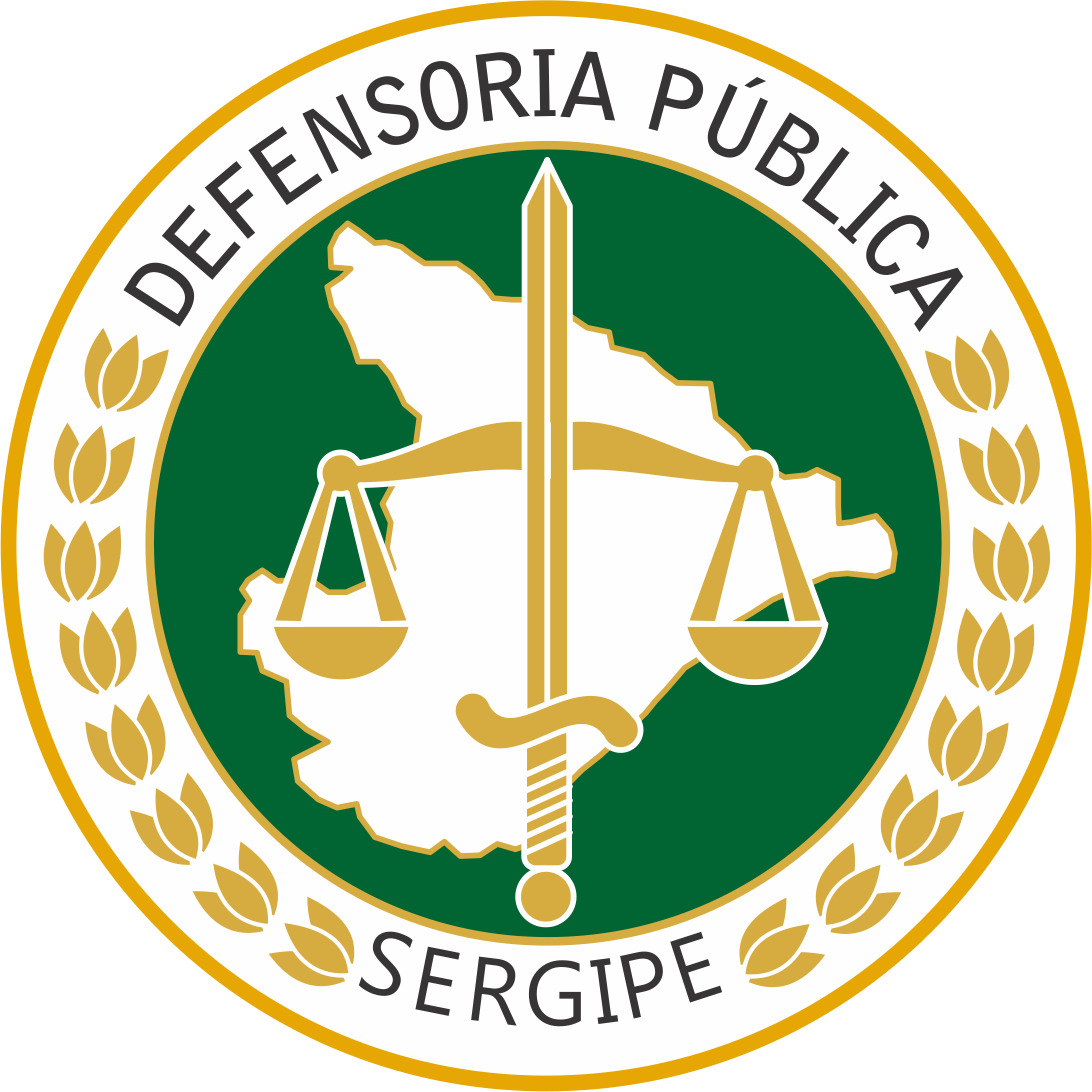 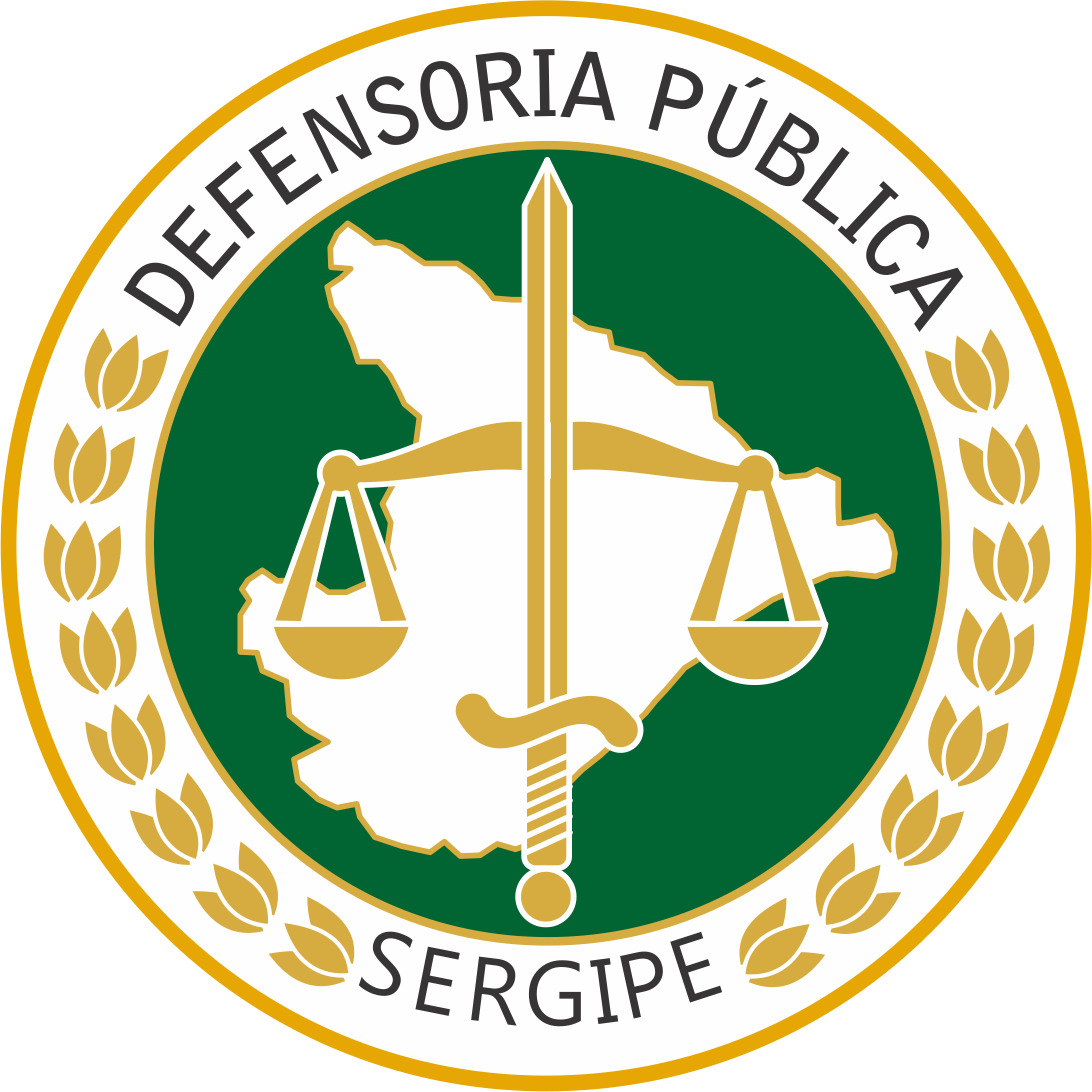 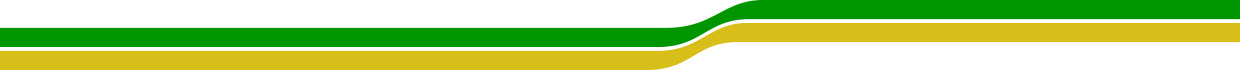 23º PROCESSO SELETIVO PARA ESTAGIÁRIOSFORMULÁRIO DE INTERPOSIÇÃO DE RECURSO CONTRA O:Edital nº 002/2023/CPSE – Que dispõe acerca da lista provisória dos inscritos.Nome completo do candidato:RG:CPF:Fundamentação do Recurso:Data _______/__________/_________Assinatura: Decisão da Comissão de Processo Seletivo para Estagiários: (     ) Deferido              (     ) IndeferidoObs.: